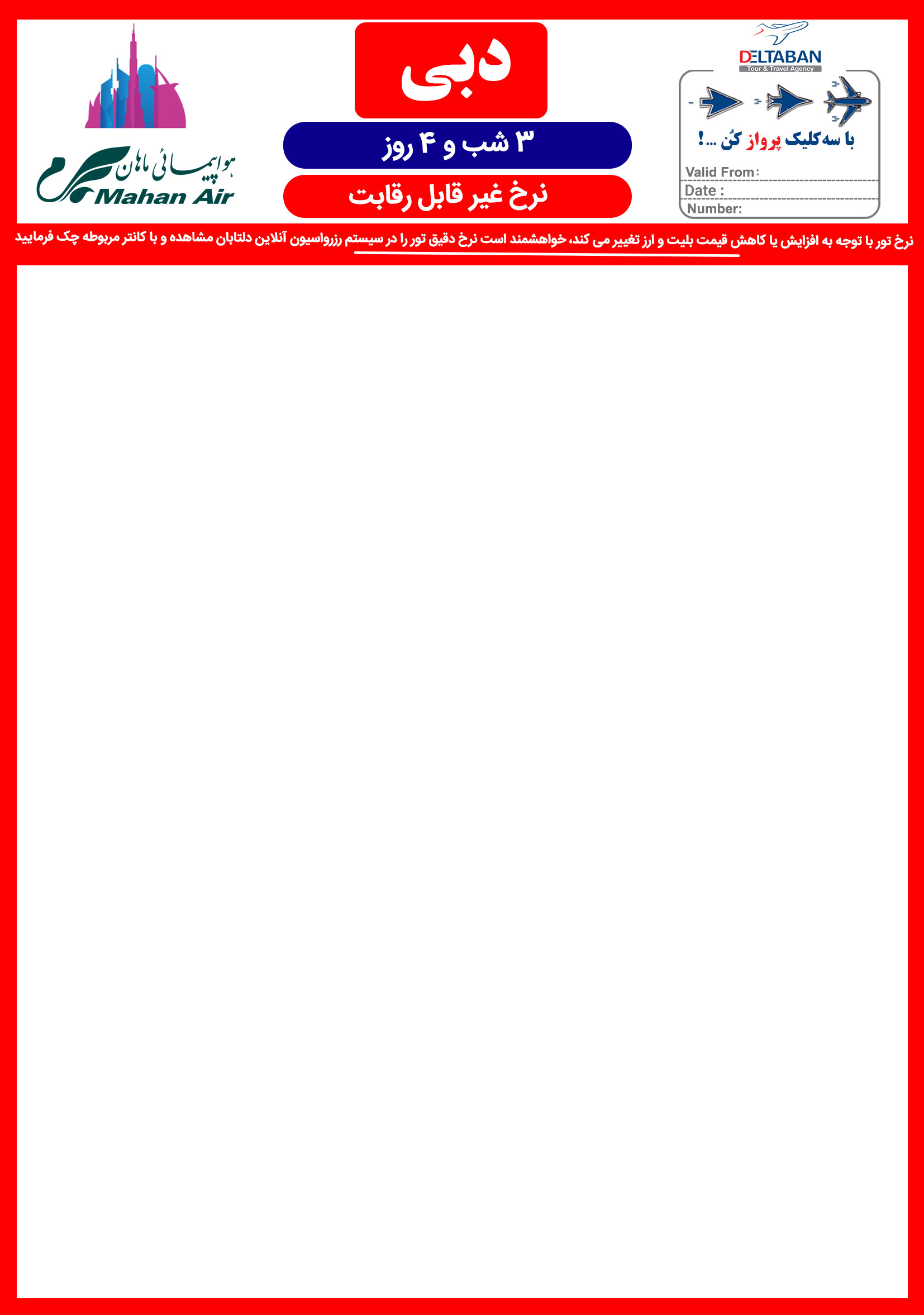 تو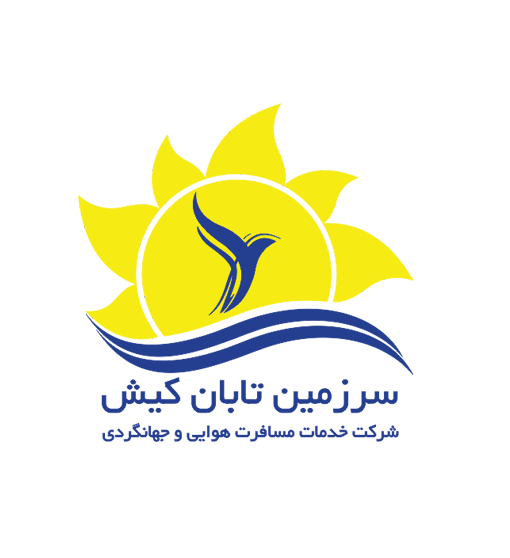 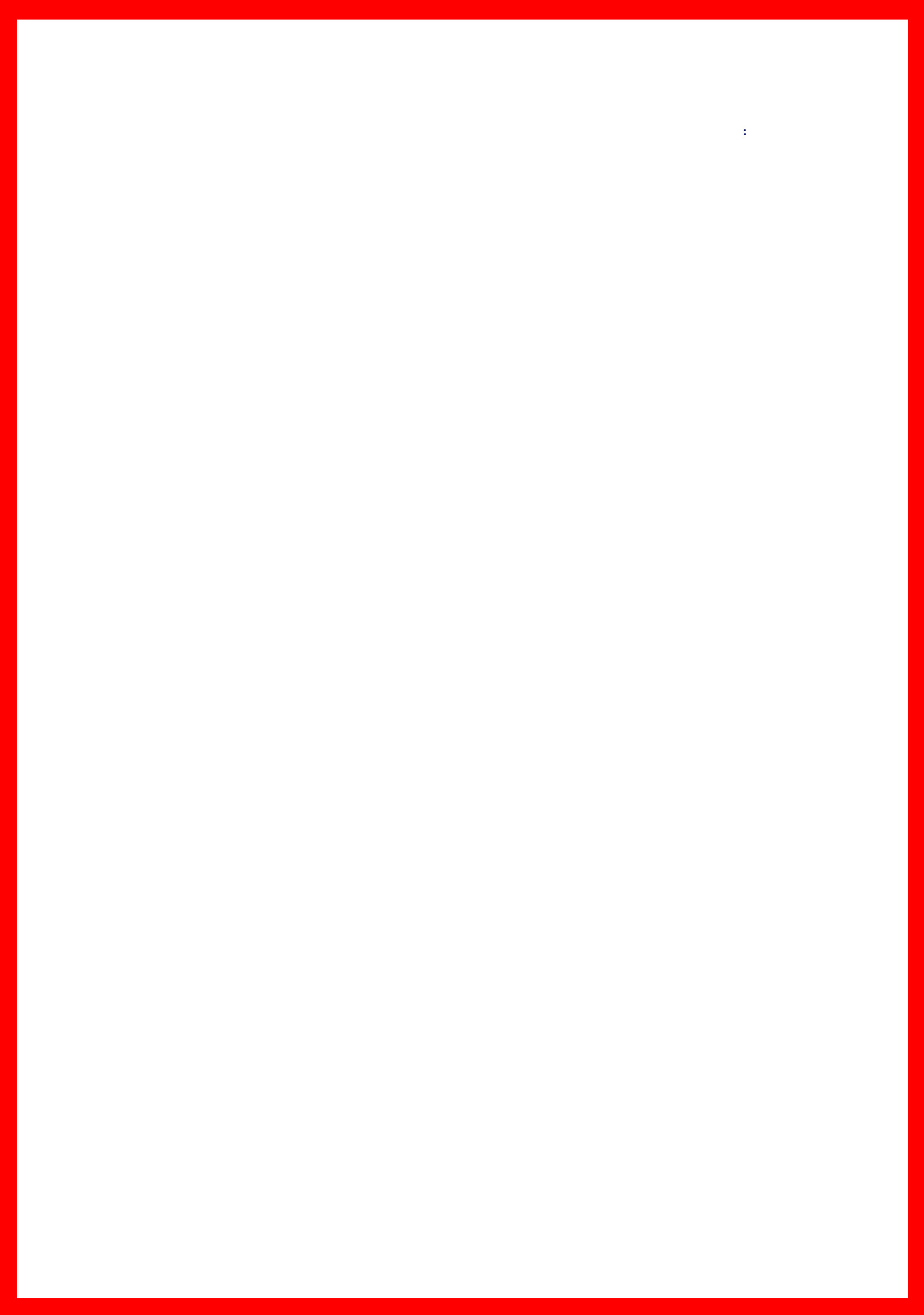 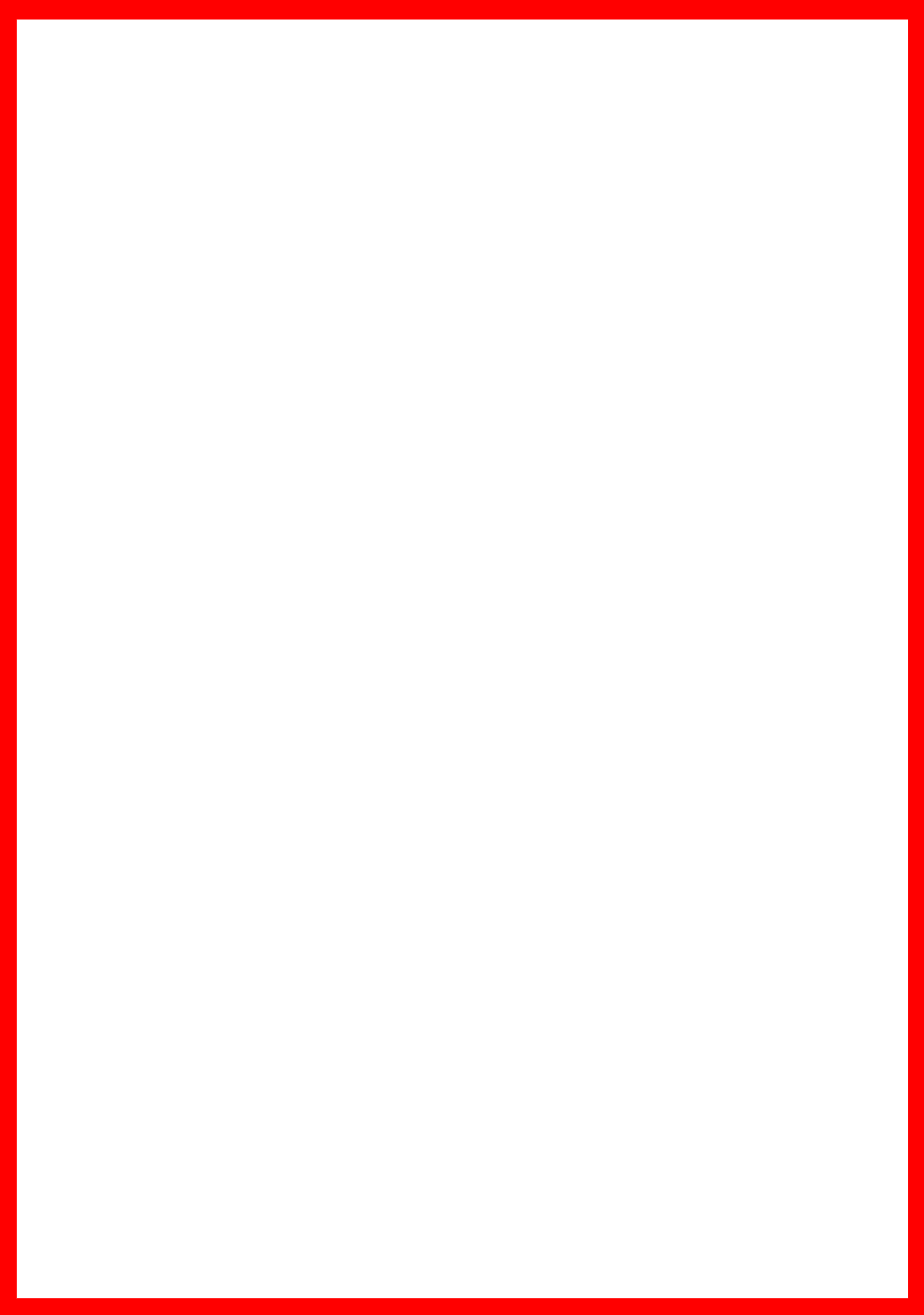 شرایط کنسلی: هتـل ها گارانتی و شرایط کنسلی مندرج در سایت می باشد.	شرایط کنسلی هتل های 5 ستاره جمیراکنسلی هتل های جمیرا از زمان رزرو تا 5 روز مانده به check in  با یک شب جریمه و بعد از آن سوخت کامل می باشد.
کنسلی هتل جمیرا بیچ از زمان رزرو تا 15 روز مانده به check in  با یک شب جریمه و بعد از آن سوخت کامل می باشد.شرایط کنسلی سایر هتل ها:شرایط کنسلی سایر هتل ها را در سیستم آنلاین دلتابان مشاهده و یا با کانتر مربوطه چک بفرمایید.کلیه هتل ها شامل ترانسفر رفت و برگشت فرودگاهی با van   می باشند.هتل زعبیل سرای  -  جمیرا بیچ – امارات تاورز شامل ترانسفر اختصاصیAUDI، می باشند.در صورت درخواست ترانسفر اختصاصی برای هتل های 3*، 4* و 5* (سایر هتل ها )  ،  مبلغ 300 درهم به مبلغ تور اضافه خواهد شد.در مجموعه هتل های جمیرا پارک آبی برای حداقل اقامت 3 شب به صورت رایگان ارائه می گردد. در هتل زعبیل هاوس الصیف به کودک با تخت، sofabed تعلق خواهد گرفت.     لطفا به نکات زیر توجه فرمایید :به نفر سوم تخت اضافه سفری با نرخ دو تخته تعلق می گیرد.نرخ کودک با تخت ، بدون تخت و نوزاد با احتساب ویزا لحاظ شده است.مسئولیت کنترل گذرنامه از هرلحاظ (حداقل 6 ماه اعتبار) به عهده ی خود شخص مسافر می باشد.  مدت اعتبار ویزا از زمان ورود به دبی 14 روز می باشد.مسئولیت کنترل اعتبار ویزا بعهده آژانس درخواست کننده می باشد. لذا هرگونه عواقب ناشی از عدم اعتبار ویزا و خسارت های وارده، بعهده آژانس درخواست کننده است.با توجه به قوانین کشور امارات در خصوص مالیات، پرداخت هر شب هر اتاق در هتل های 2 و 3 ستاره ( 10 درهم ) ، هتل های 4 ستاره ( 15 درهم ) و هتل های 5 ستاره ( 20 درهم ) الزامی می باشد و باید توسط شخص مسافر و در بدو ورود به هتل پرداخت گردد.پرداخت ودیعه ( دیپوزیت ) در بدو ورود در تمامی هتل ها و باتوجه به درجه و قوانین هر هتل الزامی و بعهده شخص مسافر می باشد.هزینه بیمه مسافرتی برای افراد بالای 50 سال 50 هزار تومان می باشد که میبایست به مبلغ کل پکیج اضافه گردد.هزینه عوارض خروج از کشور به عهده مسافر می باشد.آژانس دلتابان درخواست کننده ی ویزا از طرف اداره مهاجرت دبی می باشد نه صادر کننده، در صورت عدم صدور ویزا این آژانس هیچگونه مسئولیتی ندارد ، مسافر و آژانس موظف به پرداخت جریمه بلیط ، هتل و مبلغ کامل ویزا می باشد. بازگشت به موقع مسافرین و رعایت مقررات کشور امارات، به عهده آژانس درخواست کننده می باشد و در صورت بروز هرگونه مشکل از طرف مسافر در این زمینه کلیه خسارت که شامل  مبلغ 5500 درهم و کلیه خسارات دیگر میباشد به عهده آژانس درخواست کننده می باشد.مسافرین محترم جهت مسائل مربوط به پرواز با دفتر ماهان در دبی با شماره  0097142285550 تماس بگیرند.همکاران محترم در صورت درخواست بلیط تک از این آژانس ملزم به چک کردن ویزای مسافر و اعتبار آن میباشند.توجه:کلیه آژانس های همکار ملزم به عقد قرارداد سازمان میراث فرهنگی استان تهران می باشند،در غیر اینصورت عواقب آن برعهده آژانس همکار می باشد.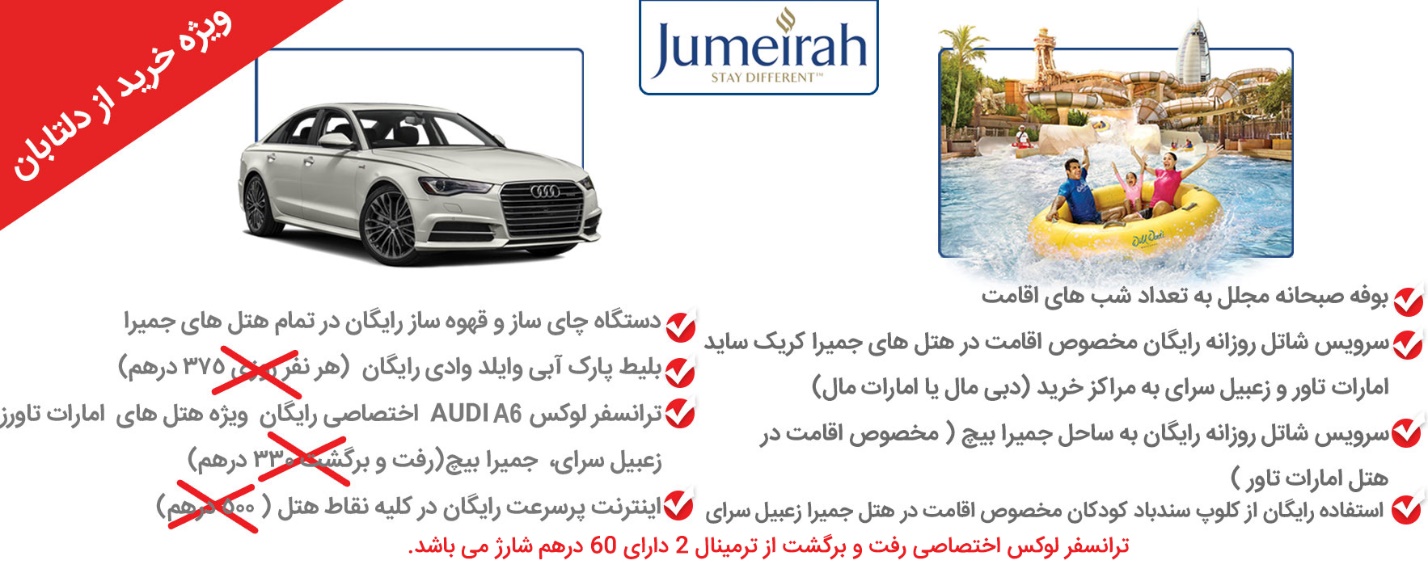 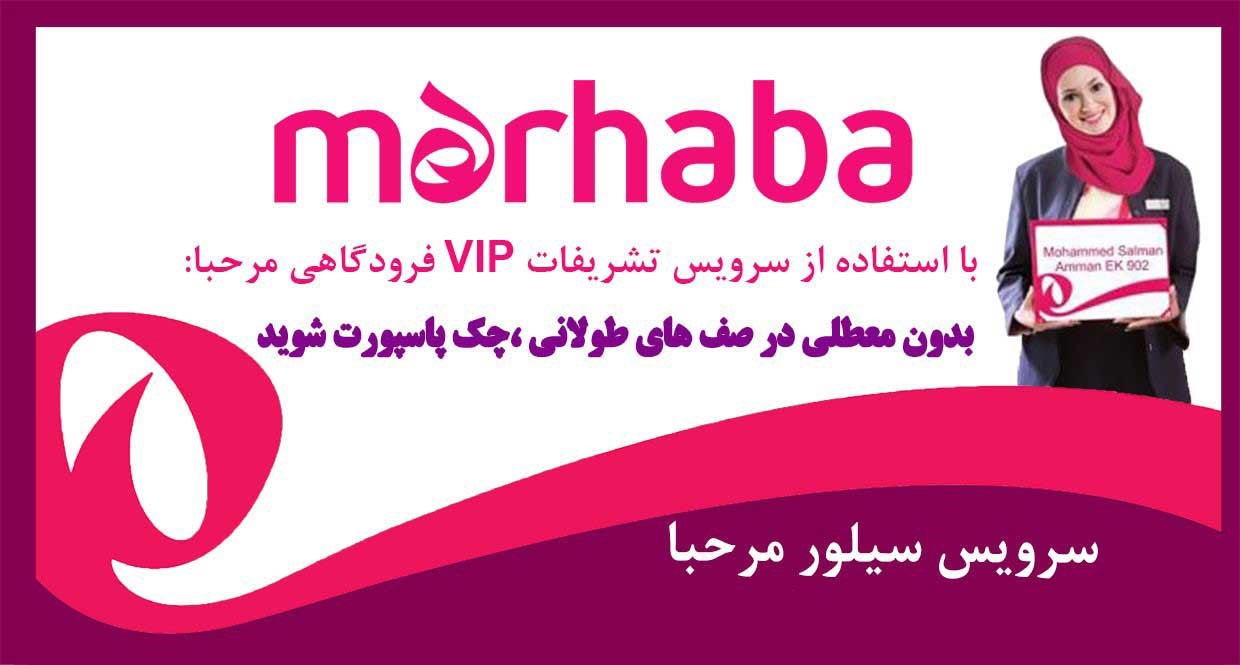 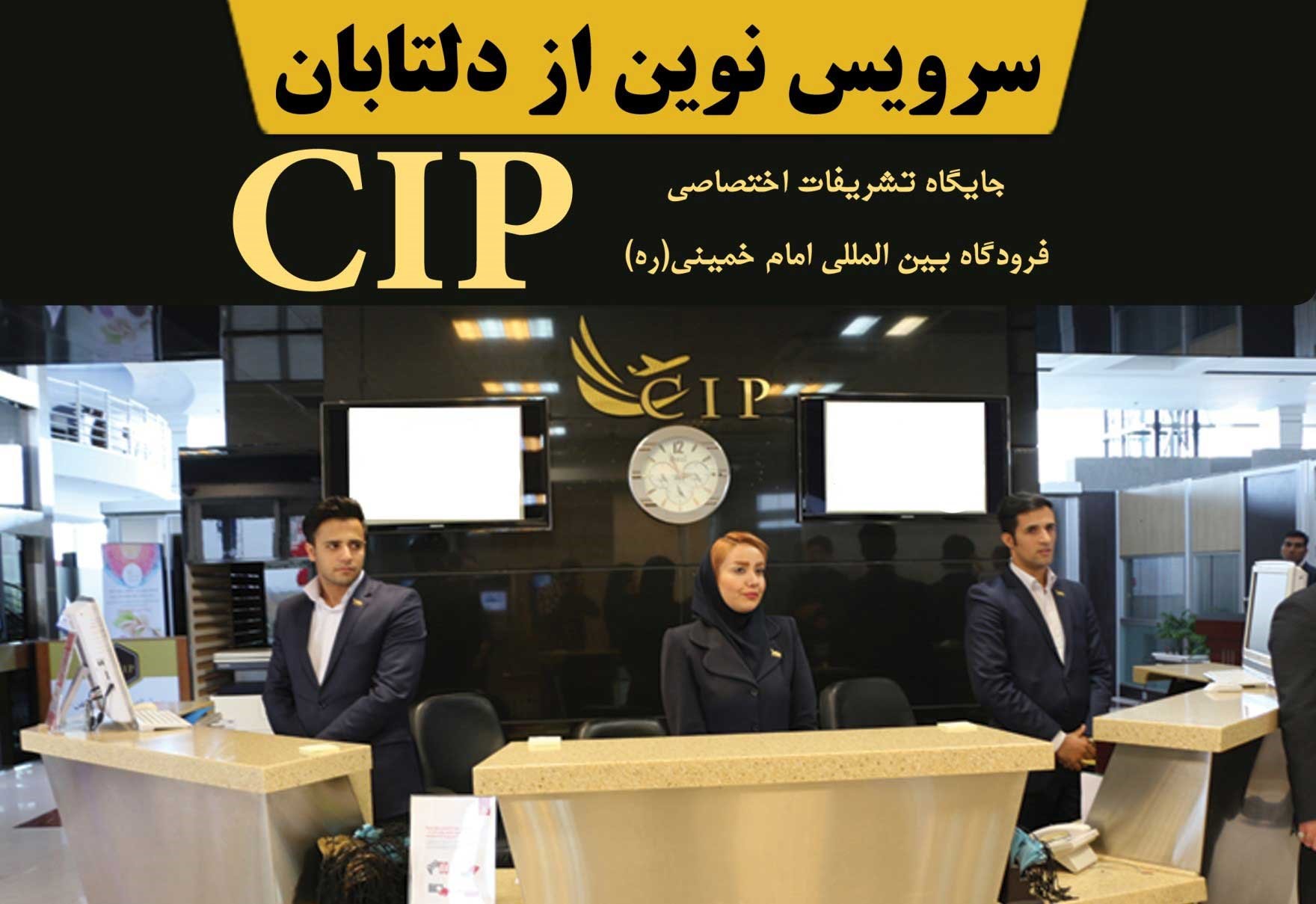 ردیفهـتـــلدرجهسرویسموقعیت هتلتعداد شبهرنفر در اتاق دوتختههر نفر در اتاق یک تختهکودک با تختکودک بدون تخت1فورچون هتل3*BBDEIRA3 شب4927145253332نیهال*3BBDEIRA3 شب4446184743183فلورا گرند4*BBDEIRA3 شب4776845103874نـووتل البـرشا4*BBSHEIKHZAED3 شب510750N/AN/A5رویال کانتیننتال*4BBDEIRA3شب5187654953486سیتی سیزن هتل *4BBDEIRA3شب5187655253277کرون پلازا شیخ زاِید*5BBDEIRA3شب6149575704208جمیرا زعبیل هاوس مینیپارک آبی رایگان + ترانسفر ون  مختص مسافرین دلتابان3*BBBUR DUBAI3 شب620905N/A3609جمیرا زعبیل هاوس الصیفپارک آبی رایگان + ترانسفر ون مختص مسافرین دلتابان4*BBBUR DUBAI3 شب710107041036010جمیرا کریک سایدپارک آبی رایگان + ترانسفر ون مختص مسافرین دلتابان*5BBDEIRA3 شب860138553045011جمیرا امارات تاورزپارک آبی رایگان + ترانسفر لوکس اختصاصی  رایگان5*BBSHEIKHZAED3شب1160185065048012جمیـرا زعبیل سرای سوپریورپارک آبی رایگان + ترانسفر لوکس اختصاصی رایگان*5BBPALM3شب1670284086057013جمیـرا بیچپارک آبی رایگان + ترانسفر لوکس اختصاصی رایگان*5BBJUMEIRAH3شب1685284080051014جمیـرا زعبیل سرای دیلاکسپارک آبی رایگان + ترانسفر لوکس اختصاصی رایگان*5BBPALM3شب188033201310630